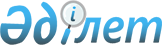 О назначении Утембаева Е.М. Чрезвычайным и Полномочным Послом Республики Казахстан в Исламской Республике ИранУказ Президента Республики Казахстан от 13 апреля 2006 года N 91



      Назначить Утембаева Ерика Мылтыкбаевича Чрезвычайным и Полномочным Послом Республики Казахстан в Исламской Республике Иран.


      Президент




      Республики Казахстан


					© 2012. РГП на ПХВ «Институт законодательства и правовой информации Республики Казахстан» Министерства юстиции Республики Казахстан
				